Publicado en España el 25/03/2024 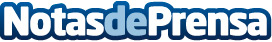 Innovación en el sector de las alfombrillas para cochesEn una demostración de innovación y dedicación a mejorar la calidad y funcionalidad de los accesorios automotrices, Jachatur Kamarian (también conocido como Jack Kamarian) y Rem Kamarian han desarrollado un nuevo material patentado destinado a revolucionar las alfombrillas de cocheDatos de contacto:Jachatur Kamarian y Rem KamarianJachatur Kamarian y Rem Kamarian687587465Nota de prensa publicada en: https://www.notasdeprensa.es/innovacion-en-el-sector-de-las-alfombrillas Categorias: Nacional Madrid Emprendedores Industria Automotriz http://www.notasdeprensa.es